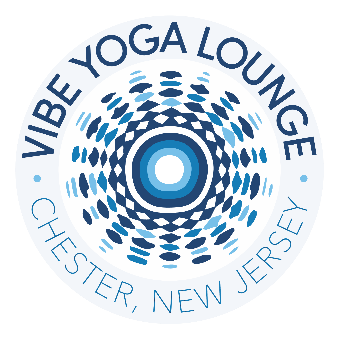 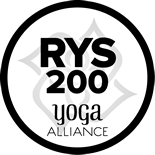 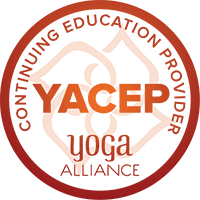 Join us to transform your mind, body and life as an inspiring and extraordinary Yoga Alliance power yoga teacher!57 Main Street, Chester NJ, 07930Please complete this form and submit to: info@vibeyogalounge.com along with a photograph of yourself.BASIC INFORMATIONHEALTHYOGA QUESTIONSTRAINING PROGRAMNAMEADDRESSPHONE NUMBERALT. PHONE NUMBEREMAILDOBSEXCURRENTOCCUPATIONEMERGENCYCONTACT (NAME, NUMBER)Do you drink alcohol? If so, how many times per week?Do You Smoke? If so, how often?Do you take recreational drugs? If so, what and how often?How long have you been practicing yoga? What styles and where?How often do you currently practice hot, warm or non-heated yoga?What yoga teacher inspires you?Have you taken any other Yoga Teacher Trainings? Fitness classes?Are you currently teaching any group, yoga or exercise classes? If so, where and for how long?Are you willing to commit 100% to this training? If so, what will that look like for you?Are you committed to attending every session?Will you be on time for each and every session?Are there any reasons that could affect your 100% participation in this program?Any questions or concerns?